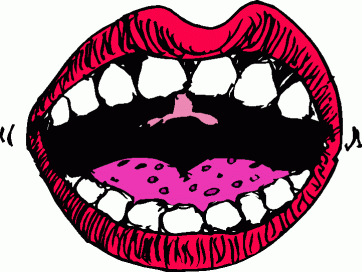 Oral Care and HAP—The oral care-pneumonia connection—Non-ventilator Hospital Acquired Pneumonia (NV-HAP) is one of the most common Hospital Acquired Infections, more common than Central-line associated bloodstream infections or catheter-associated urinary tract infections. NV-HAP occurs on every type of unit including maternity, pediatrics, and low-risk surgery unitsNV-HAP patients are at greater risk for readmission within 30 days than patients without HAIsOral care is not just to aid in patient comfort, it is a crucial tool and link in the prevention of Hospital Acquired Pneumonia for all patients.